中国港口协会集装箱分会文件(2021)中港集发字第010号关于“2021集装箱码头自动化推进与技术交流会” 延期举行的通知各会员单位、各有关单位：我会原定于2021年8月18日-20日，在广西南宁举办的“2021集装箱码头自动化推进与技术交流会”，得到了社会各界的广泛关注，到目前已经收到不少会员单位和有关单位报名参会，在此，感谢各会员单位、各有关单位对中国港口协会集装箱分会工作的大力支持。近期，受新冠病毒疫情影响，国内部分省市已经采取了严格的疫情防控措施。现按照政府有关部门规定，结合部分会员单位的建议，经研究决定，本次会议延期举行，初步安排在9月下旬，地点不变，具体时间另行发文通知。因会议延期给各会员单位、各有关单位带来的不便，敬请谅解。特此通知。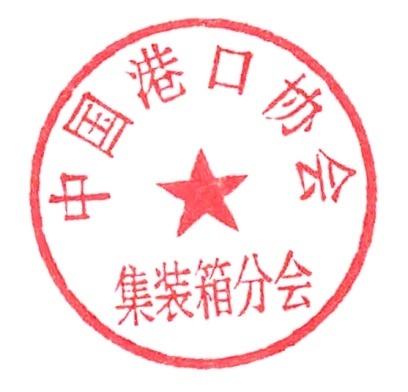                              中国港口协会集装箱分会                               二〇二一年八月二日